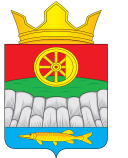 КРУТОЯРСКИЙ СЕЛЬСКИЙ СОВЕТ ДЕПУТАТОВУЖУРСКОГО РАЙОНАКРАСНОЯРСКОГО КРАЯРЕШЕНИЕ00.00.2020                                       с. Крутояр                                       № 00-000р Об утверждении Положения об условиях и порядке предоставления муниципальному служащему права на пенсию за выслугу летза счет средств бюджета Крутоярского сельсоветаВ соответствии с пунктом 4 статьи 9 Закона Красноярского края 
от 24.04.2008 № 5-1565 «Об особенностях правового регулирования муниципальной службы в Красноярском крае», с Уставом Крутоярского сельсовета Крутоярский сельский Совет депутатов РЕШИЛ:1. Утвердить Положение  об условиях и порядке предоставления муниципальному  служащему права на пенсию за выслугу лет за счет средств бюджета  Крутоярского сельсовета согласно приложению.2. За лицами, приобретшими право на пенсию за выслугу лет в соответствии с Законом края «Об особенностях правового регулирования муниципальной службы в Красноярском крае» при уволенными с муниципальной службы до 1 января 2017 года, лицами, продолжающими замещать на 1 января 2017 года должности муниципальной службы и имеющими на 1 января 2017 года стаж муниципальной службы для назначения пенсии за выслугу лет не менее 20 лет, лицами, продолжающими замещать на 1 января 2017 года должности муниципальной службы, имеющими на этот день не менее 15 лет указанного стажа и приобретшими до 1 января 2017 года право на страховую пенсию по старости (инвалидности) в соответствии с Федеральным законом от 28 декабря 2013 года № 400-ФЗ «О страховых пенсиях», сохраняется право на пенсию за выслугу лет без учета изменений, внесенных Законом Красноярского края от 22.12.2016 № 2-277 «О внесении изменений в Закон края «Об особенностях организации и правового регулирования государственной гражданской службы Красноярского края»  в пункт 1 статьи 9 Закона края «Об особенностях правового регулирования муниципальной службы в Красноярском крае».3. Признать утратившим силу решение от 25.02.2020 № 42-1139р «Об утверждении Положения об условиях и порядке предоставления муниципальному служащему права на пенсию за выслугу лет за счет средств бюджета Крутоярского сельсовета.4. Контроль за исполнением настоящего Решения возложить на главу сельсовета.5.Настоящее решение подлежит размещению на официальном сайте администрации Крутоярского сельсовета: https://krutoyar-adm.ru .6. Решение вступает в силу в день, следующий за днем его официального опубликования в газете «Крутоярские Вести».Положение  об условиях и порядке предоставления муниципальному  служащему права на пенсию за выслугу лет за счет средств бюджета  Крутоярского сельсовета1. ОБЩИЕ ПОЛОЖЕНИЯ1.1. Настоящее Положение определяет условия и порядок  предоставления лицам, замещавшим должности муниципальной службы, пенсии за выслугу лет за счет средств бюджета Крутоярского сельсовета (далее – Положение, пенсия за выслугу лет).1.2. Право на пенсию за выслугу лет имеют муниципальные служащие Крутоярского сельсовета, указанные в статье 9 Закона Красноярского края от 24.04.2008 № 5-1565 «Об особенностях правового регулирования муниципальной службы в Красноярском крае» (далее – Закон края № 5-1565).1.3. Пенсия за выслугу лет не выплачивается в период прохождения государственной службы Российской Федерации, при замещении государственной должности Российской Федерации, государственной должности субъекта Российской Федерации, муниципальной должности, замещаемой на постоянной основе, должности муниципальной службы, а также в период работы в межгосударственных (межправительственных) органах, созданных с участием Российской Федерации, на должностях, по которым в соответствии с международными договорами Российской Федерации осуществляются назначение и выплата пенсий за выслугу лет в порядке и на условиях, которые установлены для федеральных государственных гражданских служащих, а также в случае прекращения гражданства Российской Федерации. При последующем увольнении с государственной службы Российской Федерации или освобождении от указанных должностей выплата пенсии за выслугу лет возобновляется со дня, следующего за днем увольнения с указанной службы или освобождения от указанных должностей гражданина, обратившегося с заявлением о ее возобновлении.1.4. Лицам, имеющим одновременно право на пенсию за выслугу лет в соответствии с настоящим Положением и пенсию за выслугу лет, ежемесячную доплату к пенсии, ежемесячное пожизненное содержание или дополнительное (пожизненное) ежемесячное материальное обеспечение, назначаемые и финансируемые за счет средств федерального бюджета в соответствии с федеральным законодательством, а также на пенсию за выслугу лет (ежемесячную доплату к пенсии, иные выплаты), устанавливаемые в соответствии с краевым законодательством, законодательством других субъектов Российской Федерации или актами органов местного самоуправления в связи с прохождением государственной гражданской службы края, других субъектов Российской Федерации или муниципальной службы, назначается пенсия за выслугу лет в соответствии с настоящей статьей или одна из указанных выплат по их выбору.2. РАЗМЕР ПЕНСИИ ЗА ВЫСЛУГУ ЛЕТ2.1. Пенсия за выслугу лет назначается в размере 45 процентов  среднемесячного заработка муниципального служащего за вычетом страховой пенсии по старости (инвалидности), фиксированной выплаты к страховой пенсии и повышений фиксированной выплаты к страховой пенсии, установленных в соответствии с Федеральным законом от 28 декабря 2013 года № 400-ФЗ «О страховых пенсиях». За каждый полный год стажа муниципальной службы сверх указанного стажа пенсия за выслугу лет увеличивается на 3 процента среднемесячного заработка. Общая сумма пенсии за выслугу лет и страховой пенсии по старости (инвалидности), фиксированной выплаты к страховой пенсии и повышений фиксированной выплаты к страховой пенсии не может превышать 75 процентов среднемесячного заработка муниципального служащего.2.2. Размер среднемесячного заработка, исходя из которого исчисляется пенсия за выслугу лет, не должен превышать 2,8 должностного оклада с учетом действующих на территории районного коэффициента, процентной надбавки за стаж работы в районах Крайнего Севера и приравненных к ним местностях и процентной надбавки за работу в местностях с особыми климатическими условиями, установленного по должности муниципальной службы, замещавшейся на день прекращения муниципальной службы либо на день достижения возраста, дающего право на страховую пенсию по старости в соответствии с Федеральным законом от 28 декабря 2013 года 
№ 400-ФЗ «О страховых пенсиях».2.3. Максимальный размер пенсии муниципального служащего не может превышать максимальный размер пенсии государственного гражданского служащего края по соответствующей должности государственной гражданской службы края согласно приложению 2 к Закону края № 5-1565, исчисляемый при аналогичных условиях назначения пенсии за выслугу лет исходя из максимального размера должностного оклада по соответствующей должности государственной гражданской службы края, установленного Законом края от 4 июня 2019 года № 7-2846 «Об оплате труда лиц, замещающих государственные должности Красноярского края, и государственных гражданских служащих Красноярского края» с учетом действующих на территории районного коэффициента, процентной надбавки за стаж работы в районах Крайнего Севера и приравненных к ним местностях и процентной надбавки за работу в местностях с особыми климатическими условиями.2.4. При определении размера пенсии за выслугу лет в порядке, установленном настоящим Положением, не учитываются суммы, предусмотренные пунктом 3 статьи 14 Федерального закона от 15 декабря 2001 года № 166-ФЗ «О государственном пенсионном обеспечении в Российской Федерации».2.5. Размер пенсии за выслугу лет исчисляется по выбору муниципального служащего, обратившегося за установлением пенсии за выслугу лет, исходя из среднемесячного заработка за последние 12 полных месяцев муниципальной службы, предшествовавших дню ее прекращения либо дню достижения гражданином возраста, дающего право на страховую пенсию по старости в соответствии с частью 1 статьи 8 и статьями 30 - 33 Федерального закона от 28 декабря 2013 года № 400-ФЗ «О страховых пенсиях» (дававшего право на трудовую пенсию в соответствии с Федеральным законом от 17 декабря 2001 года № 173-ФЗ «О трудовых пенсиях в Российской Федерации»).2.6. Для определения среднемесячного заработка учитывается денежное содержание муниципальных служащих, состоящее из следующих выплат:	1) должностной оклад;	2) ежемесячная надбавка за классный чин;	3) ежемесячная надбавка за особые условия муниципальной службы;	4) ежемесячная надбавка за выслугу лет;	5) ежемесячное денежное поощрение;	6) ежемесячная процентная надбавка к должностному окладу за работу со сведениями, составляющими государственную тайну;	7) премии;	8) единовременная выплата при предоставлении ежегодного оплачиваемого отпуска;	9) материальная помощь.При определении среднемесячного заработка учитываются действующие на территории края районный коэффициент, процентная надбавка к заработной плате за стаж работы в районах Крайнего Севера и приравненных к ним местностях, в иных местностях края с особыми климатическими условиями (далее – районный коэффициент и надбавки).2.7. За период сохранения за муниципальным служащим в соответствии с законодательством Российской Федерации денежного содержания по замещаемой им должности муниципальной службы для определения среднемесячного заработка учитывается указанное денежное содержание.2.8. При исчислении среднемесячного заработка из расчетного периода исключается время нахождения муниципального служащего в отпусках без сохранения денежного содержания, по беременности и родам, по уходу 
за ребенком до достижения им установленного законом возраста, а также периоды временной нетрудоспособности. Начисленные за это время суммы соответствующих пособий не учитываются. 2.9. Размер среднемесячного заработка при отсутствии в расчетном периоде исключаемых из него в соответствии с пунктом 2.8 Положения времени нахождения муниципального служащего в соответствующих отпусках и периода временной нетрудоспособности определяется путем деления общей суммы полученного в расчетном периоде денежного содержания на 12.2.10. В случае если из расчетного периода исключаются в соответствии с пунктом 2.8 Положения время нахождения муниципального служащего в соответствующих отпусках и период временной нетрудоспособности размер среднемесячного заработка определяется путем деления указанной суммы на количество фактически отработанных дней в расчетном периоде и умножается на 21 (среднемесячное число рабочих дней в году).При этом выплаты, указанные в подпунктах 7 и 8 пункта 2.6 Положения, учитываются при определении среднемесячного заработка в размере одной двенадцатой фактически начисленных в этом периоде выплат.2.11. По заявлению муниципального служащего из числа полных месяцев, за которые определяется месячное денежное содержание, исключаются месяцы, когда муниципальный служащий находился в отпуске без сохранения денежного содержания. При этом исключенные месяцы должны заменяться другими, непосредственно предшествующими избранному периоду.Если в течение расчетного периода произошло повышение денежного содержания, месячное денежное содержание за весь расчетный период рассчитывается с учетом повышения денежного содержания.2.12. Размер среднемесячного заработка, исходя из которого исчисляется пенсия за выслугу лет, не должен превышать 2,8 должностного оклада с учетом действующих на территории районного коэффициента, процентной надбавки за стаж работы в районах Крайнего Севера и приравненных к ним местностях и процентной надбавки за работу в местностях с особыми климатическими условиями, установленного по должности муниципальной службы, замещавшейся на день прекращения муниципальной службы либо на день достижения возраста, дающего право на страховую пенсию по старости в соответствии с Федеральным законом от 28 декабря 2013 года № 400-ФЗ «О страховых пенсиях». 2.13. Минимальный размер пенсии за выслугу лет муниципального служащего устанавливается в размере 1000 рублей.В случае выплаты пенсии за выслугу лет муниципальному служащему в минимальном размере ограничение по общей сумме пенсии за выслугу лет и страховой пенсии по старости (инвалидности), фиксированной выплаты к страховой пенсии и повышений фиксированной выплаты к страховой пенсии, установленное пунктом 2.1 не применяется.2.14. Перерасчет размера пенсии за выслугу лет муниципальным служащим производится после ее назначения с применением положений пунктов 2.1 – 2.12 настоящего Положения в следующих случаях:а) увеличения продолжительности стажа муниципальной службы в связи с замещением государственной должности Российской Федерации, государственной должности субъекта Российской Федерации, муниципальной должности, замещаемой на постоянной основе, должности государственной гражданской службы Российской Федерации или должности муниципальной службы и (или) замещения должности гражданской службы не менее 12 полных месяцев с более высоким должностным окладом;б) увеличения в централизованном порядке размера денежного содержания по должности муниципальной службы, замещавшейся либо на день прекращения муниципальной службы, либо на день достижения возраста, дающего право на страховую пенсию по старости, предусмотренную Федеральным законом от 28 декабря 2013 года № 400-ФЗ «О страховых пенсиях» (дававшего право на трудовую пенсию по старости в соответствии с Федеральным законом от 17 декабря 2001 года № 173-ФЗ «О трудовых пенсиях в Российской Федерации);в) изменения размера страховой пенсии по старости (инвалидности), фиксированной выплаты к страховой пенсии, повышений фиксированной выплаты к страховой пенсии, исходя из которых определен размер пенсии за выслугу лет.2.15. Размер пенсии за выслугу лет пересчитывается со сроков, установленных для изменения размера страховой пенсии по старости (инвалидности), изменения размера денежного содержания муниципальных служащих.3. ПОРЯДОК НАЗНАЧЕНИЯ И ВЫПЛАТЫ ПЕНСИИЗА ВЫСЛУГУ ЛЕТ3.1. Заявление о назначении пенсии за выслугу лет подается в администрацию Крутоярского сельсовета (далее – уполномоченный орган). 3.2. К заявлению о назначении пенсии за выслугу лет должны быть приложены следующие документы:копии трудовой книжки, иных документов, подтверждающих периоды, включаемые в стаж муниципальной службы, заверенных нотариально либо кадровой службой (специалистом, осуществляющим кадровую работу) по последнему месту замещения должности муниципальной службы и (или) сведения о трудовой деятельности, предусмотренные статьей 66.1 Трудового кодекса Российской Федерации;При подаче указанных документов предъявляется паспорт и трудовая книжка лица, претендующего на установление пенсии за выслугу лет. Подлинники документов после сличения с их копиями возвращаются заявителю.В случае если копия документа (сведения) о трудовой деятельности находится в распоряжении государственных органов, органов местного самоуправления либо подведомственных государственным органам или органам местного самоуправления организаций, участвующих в предоставлении государственных и муниципальных услуг, и не была представлена гражданином или его законным представителем по собственной инициативе, уполномоченная организация в соответствии с пунктом 2 части 1, частью 6.1 статьи 7 Федерального закона от 27 июля 2010 года № 210-ФЗ «Об организации предоставления государственных и муниципальных услуг» запрашивает такой документ (сведения) посредством межведомственных запросов в соответствующих органах и организациях.3.3. После регистрации заявления Уполномоченный орган в порядке межведомственного информационного взаимодействия в соответствии с Федеральным законом от 27.07.2010 № 210-ФЗ «Об организации предоставления государственных и муниципальных услуг» запрашивает в соответствующих государственных органах, органах местного самоуправления и иных органах (организациях) следующие документы:копию трудовой книжки заявителя, заверенную соответствующим органом местного самоуправления, избирательной комиссией, архивом;заверенную копию муниципального правового акта, приказа об освобождении от должности муниципальной службы, заверенные соответствующим органом местного самоуправления, избирательной комиссией, архивом;заверенную копию военного билета (для граждан, проходивших военную службу на должностях, период службы в которых включается в стаж муниципальной службы для назначения пенсии за выслугу лет);справка Управления Пенсионного Фонда Российской Федерации о назначении трудовой пенсии в соответствии с действующим федеральным законодательством и о размере страховой пенсии по старости (инвалидности) на момент подачи заявления о назначении пенсии за выслугу лет;справку о размере среднемесячного заработка муниципального служащего;сведения о размере месячного денежного вознаграждения (для депутатов, выборных должностных лиц местного самоуправления, осуществлявших свои полномочия на постоянной основе);справку о периодах службы (работы), учитываемых для назначения пенсии за выслугу лет, с указанием стажа муниципальной;другие документы, подтверждающие периоды, включаемые в стаж муниципальной службы;документ, подтверждающий регистрацию в системе обязательного пенсионного страхования.По своему желанию, заявитель может самостоятельно представить одновременно с подачей заявления о назначении пенсии за выслугу лет необходимые для ее назначения документы.3.4. Запрещено требовать от заявителя представления документов и информации или осуществления действий, представление или осуществление которых не предусмотрено пунктом 3.2 настоящего Положения.3.5. Основанием для назначения пенсии за выслугу лет является муниципальный правовой акт, издаваемый уполномоченным органом (далее – Акт). Решение об установлении пенсии за выслугу лет при наличии всех необходимых документов принимается в течение месяца, с даты подачи документов. В Акте указывается процентное отношение к среднемесячному заработку, дата, с которой устанавливается пенсия. Проект Акта готовится кадровой службой (специалистом, осуществляющим кадровую работу). В случае принятия отрицательного решения заявитель письменно уведомляется об этом с указанием мотивов отказа в установлении пенсии за выслугу лет. 3.6. Пенсия за выслугу лет устанавливается и выплачивается со дня подачи заявления, но не ранее чем со дня возникновения права на нее.3.7. Лицам, имеющим стаж, дающий право на установление пенсии за выслугу лет, и уволенным в связи с ликвидацией, органа местного самоуправления, избирательной комиссии (его структурного подразделения) либо в связи с сокращением численности или штата работников, пенсия за выслугу лет устанавливается со дня, следующего за днем, в котором сохранение средней заработной платы в соответствии с действующим законодательством было прекращено.3.8. Выплата пенсии за выслугу лет производится до 20 числа месяца, следующего за расчетным, на счет, открытый в российской кредитной организации, указанный в заявлении получателя пенсии за выслугу лет.3.9.  Пенсия за выслугу лет не выплачивается в период прохождения государственной службы Российской Федерации, при замещении государственной должности Российской Федерации, государственной должности субъекта Российской Федерации, муниципальной должности, замещаемой на постоянной основе, должности муниципальной службы, а также в период работы в межгосударственных (межправительственных) органах, созданных с участием Российской Федерации, на должностях, по которым в соответствии с международными договорами Российской Федерации осуществляются назначение и выплата пенсий за выслугу лет в порядке и на условиях, которые установлены для федеральных государственных гражданских служащих, а также в случае прекращения гражданства Российской Федерации. При последующем увольнении с государственной службы Российской Федерации или освобождении от указанных должностей выплата пенсии за выслугу лет возобновляется со дня, следующего за днем увольнения с указанной службы или освобождения от указанных должностей гражданина, обратившегося с заявлением о ее возобновлении.Возобновление выплаты пенсии за выслугу лет указанным лицам осуществляется в соответствии с порядком, которым устанавливается пенсия за выслугу лет.После освобождения названных лиц от указанных должностей выплата пенсии за выслугу лет по их заявлению возобновляется на прежних условиях либо устанавливается с учетом вновь замещавшихся должностей муниципальной службы и месячного денежного содержания по ним.Лицо, получающее пенсию за выслугу лет, обязан в течение 5 рабочих дней с даты наступления указанных в пункте 3.9 настоящего положения обстоятельств (назначения на соответствующую должность, прекращение гражданства Российской Федерации) сообщить об этом в письменной форме в Уполномоченный орган.Председатель  Крутоярского	сельского Совета депутатов В.С. Зеленко ________________Глава Крутоярского сельсовета                                                                                  Е.В. Можина _______________Приложениек Решению Крутоярского сельского Совета депутатов от 00.00.2020 г № 00-000р